Master of Engineering in Sustainable Engineering Graduate Manual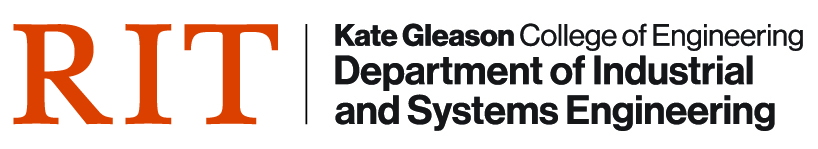 Industrial and Systems Engineering DepartmentKate Gleason College of EngineeringRochester Institute of Technology81 Lomb Memorial DriveRochester, NY  14623-5603Phone:  (585) 475-2598Web Address:  www.rit.edu/iseGraduate Program Director:		Dr. Brian Thorn						bkteie@rit.edu						(585) 475-6166ISE Department Head:		Dr. Iris Rivero						ivreie@rit.edu						(585) 475-2598(Revised August 21, 2018)1. Master of Engineering Degree in Sustainable EngineeringSustainable Engineering refers to the integration of social, environmental, and economic considerations into product, process, and energy system design methods.  Additionally, sustainable engineering encourages the consideration of the complete product and process lifecycle during the design effort.  The intent is to minimize environmental impacts across the entire lifecycle while simultaneously maximizing the benefits to social and economic stakeholders.  The MS in Sustainable Engineering is multidisciplinary and managed by the Industrial and Systems Engineering (ISE) Department.The Master of Science program in Sustainable Engineering builds on RIT’s work in sustainability research and education, and offers students the flexibility to develop tracks in areas such as renewable energy systems, systems modeling and analysis, product design, and engineering policy and management.  Coursework is offered on campus and is available on a full-time or part-time basis. 2. Admission RequirementsAdmission to the ME Sustainable Engineering graduate program is determined based on the full evaluation of the application and accompanying material including undergraduate degree program, transcript, and GPA, GRE scores, TOEFL scores (if required), letters of recommendation, and statement of purpose. The GRE is required for students applying to the ME Sustainable Engineering program. Although applications may be submitted at any time, to be sure that your application will receive full consideration for admission to RIT in the fall semester of the next academic year, the following deadlines should be observed: 	Application Timeline for Fall Semester:	January 15:	All application materials must be received	March 31:	Notification of admission decisionThe general entrance requirements consist of a BS degree in engineering, technology, mathematics or science, and a minimum equivalent cumulative undergraduate GPA of 3.00/4.00.  Minimum TOEFL scores of 580 (paper-based) or 90 (Internet-based) are required for students that do not have English as their first language.  For students without an engineering degree, some bridge coursework in the basic engineering sciences may be necessary prior to full admission.3. Graduate AssistantshipsIn general, graduate assistantships from the ISE Department are not available for Master of Engineering students.4.  AdvisorThe Sustainable Engineering Graduate Program Director will serve as the academic advisor for students enrolled in the Master of Engineering programs. It is the responsibility of the student to meet with the advisor on a regular basis to ensure the requirements of the degree are being met. The student should work with the advisor to establish a plan of study for their degree program. (See section 5.1)5.  Graduation RequirementsThe ME degree will be awarded upon successful completion of a minimum of 30 credits that is equivalent to 10 courses including a 3 credit capstone project course.In accordance with Institute policy, all graduate programs must be completed within seven years after taking the first graduate course(s) that applies to the program. Exceptions to the seven year rule require a petition to the Dean of Graduate Studies with an explanation as to why the student will be unable to complete the program within seven years. This request must be accompanied by a letter of from the Director of Sustainable Engineering Graduate Programs. The request must be make prior the reaching the seven year limit. Approval is not automatic.5.1 Plan of StudyThe Sustainable Engineering Graduate Program Director serves as a student's advisor to select courses. Prior to the completion of the first semester, the student’s plan of study must be mapped out with and approved by the student's advisor using the appropriate plan of study form in the Appendix. An approved plan of study must be submitted to the ISE office to be placed in the student’s department file. Any updates to the plan of study in future terms require a new plan of study form to be completed and submitted to the ISE office.  The ME Sustainable Engineering degree requires that students complete 30 credits consisting of 10 three-credit courses including the capstone course. The coursework must meet the following requirements:The coursework must meet the following requirements:The following required courses:ISEE-771	Engineering of Systems IISEE-785	Fundamentals of Sustainable EngineeringISEE-786	Lifecycle AssessmentMECE-629	Renewable Energy Systems1 Social Context elective1 Technology elective3 Engineering electivesCapstone Project Course – ISEE-792 Engineering CapstoneA list of potential graduate courses for meeting these degree requirements appears in the Appendix. Please note that not all courses may be appropriate for all students/plans of study and must be approved by the Sustainable Engineering Graduate Program Director through the plan of study approval process.  Equivalent or more advanced courses in the list of core course areas may be substituted with the approval of the advisor.  In addition, special topics or independent study courses can be used to satisfy program requirements.  This requires the consent of the Sustainable Engineering program director.5.2 Capstone Requirement for Master of Engineering DegreesThe Master of Engineering degree in Sustainable Engineering requires the successful completion of the following three-unit capstone course:ISEE-792 Engineering CapstoneCatalog Description: Students must investigate a discipline-related topic in a field related to sustainable engineering. The general intent of the engineering capstone is to demonstrate the students' knowledge of the integrative aspects of a particular area. The capstone should draw upon skills and knowledge acquired in the program. 6. Cooperative Education (Co-op)Co-operative education (Co-op) is an optional part of the ISE graduate programs. Co-op is a paid work experience at a company designed to help educate students through the application of academic course material in a work environment. If a graduate student elects to pursue a co-op position, the co-op must be done as an integral part of the plan of study for the graduate degree program. Communication with the faculty advisor about your intent to co-op is extremely important. You should have a discussion with your faculty advisor to determine how the co-op will be integrated into the degree program to ensure continued progress toward your degree and the effect on your expected graduation date (if any). The RIT Office of Career Service and Cooperative Education has a process that students must follow to enroll in co-op. This includes attending a Co-op Prep Session before using their services. This Co-op Prep Session is typically held a group session for ISE Department degree programs (date and time will be announced). For international students, additional co-op rules and guidelines may apply and are available through the International Student Services Office. AppendixPotential Graduate Courses The list of potential courses below represents courses that will earn credit as valid graduate courses.  It is required that you complete a plan of study approved by your advisor even if the courses you plan to select appear on the approved list.  The Sustainable Engineering Graduate Program Director will continue to entertain other courses on a case-by-case basis.  Courses will only be accepted if the student has discussed the choice with his/her advisor and received permission from the advisor in writing. Students should not assume that a graduate course deemed appropriate for one will be appropriate for all. Engineering ElectivesISEE-601	Systems Modeling and OptimizationISEE-610	Systems SimulationISEE-626	Contemporary Production SystemsISEE-640	Computer-Aided Design and ManufacturingISEE-660	Applied Statistical Quality ControlISEE-661	Linear Regression AnalysisISEE-682	Lean Six Sigma FundamentalsISEE-684	Engineering and the Developing WorldISEE-701	Linear ProgrammingISEE-702	Integer and Nonlinear ProgrammingISEE-703	Supply Chain ManagementISEE-704	Logistics ManagementISEE-711	Advanced SimulationISEE-720	Production ControlISEE-723	Global Facilities PlanningISEE-728	Production Systems ManagementISEE-730	BiomechanicsISEE-731	Adv.Topics in Human Factors & Ergonomics     ISEE-732	Systems Safety EngineeringISEE-740	Design for Manufacture and AssemblyISEE-741	Rapid Prototyping and ManufacturingISEE-745	Manufacturing SystemsISEE-750	Systems and Project ManagementISEE-752	Decision AnalysisISEE-760	Design of ExperimentsISEE-772	Engineering of Systems IIISEE-787	Design for EnvironmentISEE-789	Special TopicsISEE-799	Independent StudyMCEE-620	Photovoltaic Science and EngineeringMECE-606	Systems ModelingMECE-731 	Computational Fluid DynamicsMECE-733	Sustainable Energy ManagementMECE-738 	Ideal FlowsMECE-739	Alternative Fuels and Energy EfficiencyMECE-744	Nonlinear Control SystemsMECE-751	Convective PhenomenaMECE-754	Fund. of Fatigue and Fracture MechanicsSocial Context ElectivesECON-620	Environmental EconomicsECON-810 	Economics of SustainabilityENVS-631	Climate Change: Science, Technology 		& PolicyINTB-730	Cross-Cultural ManagementMGMT-710	Managing for Environmental SustainabilityPUBL-610	Technological Innovation & Public PolicyPUBL-630	Energy PolicyPUBL-631	Climate Change: Science, Technology 		& PolicyPUBL-789	Special Topics (requires prior approval)PUBL-810	Technology, Policy, and SustainabilitySTSO-750	Graduate Sustainable CommunitiesTechnology Electives ESHS-613	Solid & Hazardous Waste ManagementESHS-614	Industrial Wastewater ManagementESHS-615	Air Emissions ManagementESHS-720	Environmental Health & Safety ManagementESHS-725	EHS Accounting & FinanceESHS-755	Corporate Social ResponsibilityESHS-765	Product StewardshipPACK-730	Packaging and the EnvironmentMaster of Engineering in Sustainable Engineering (SUSTAIN-ME)                  Plan of StudyName:	 ________________________________			RIT ID: _____________________Address:	___________________________			Ph(w):	______________________		___________________________			Ph(h):	______________________		___________________________			Email:	______________________________Entry Term:	  ____________________				7-Year Limit:  _____________Advisor:  		______________________	Signature:____________________		Date:_______* Course not required to fulfill degree requirements 				Ending GPA:  ___________CourseSemesterGradeCredits1.  ISEE-771	Engineering of Systems I32.  ISEE-785	Fundamentals of Sustainable Engineering33.  ISEE-786	Lifecycle Assessment34.  MECE-629 Renewable Energy Systems35.36.  37.  38.  39.  310. ISEE-792 Engineering Capstone3*11. . TotalTotalTotal30